Santa Francisca Romana 1384-1440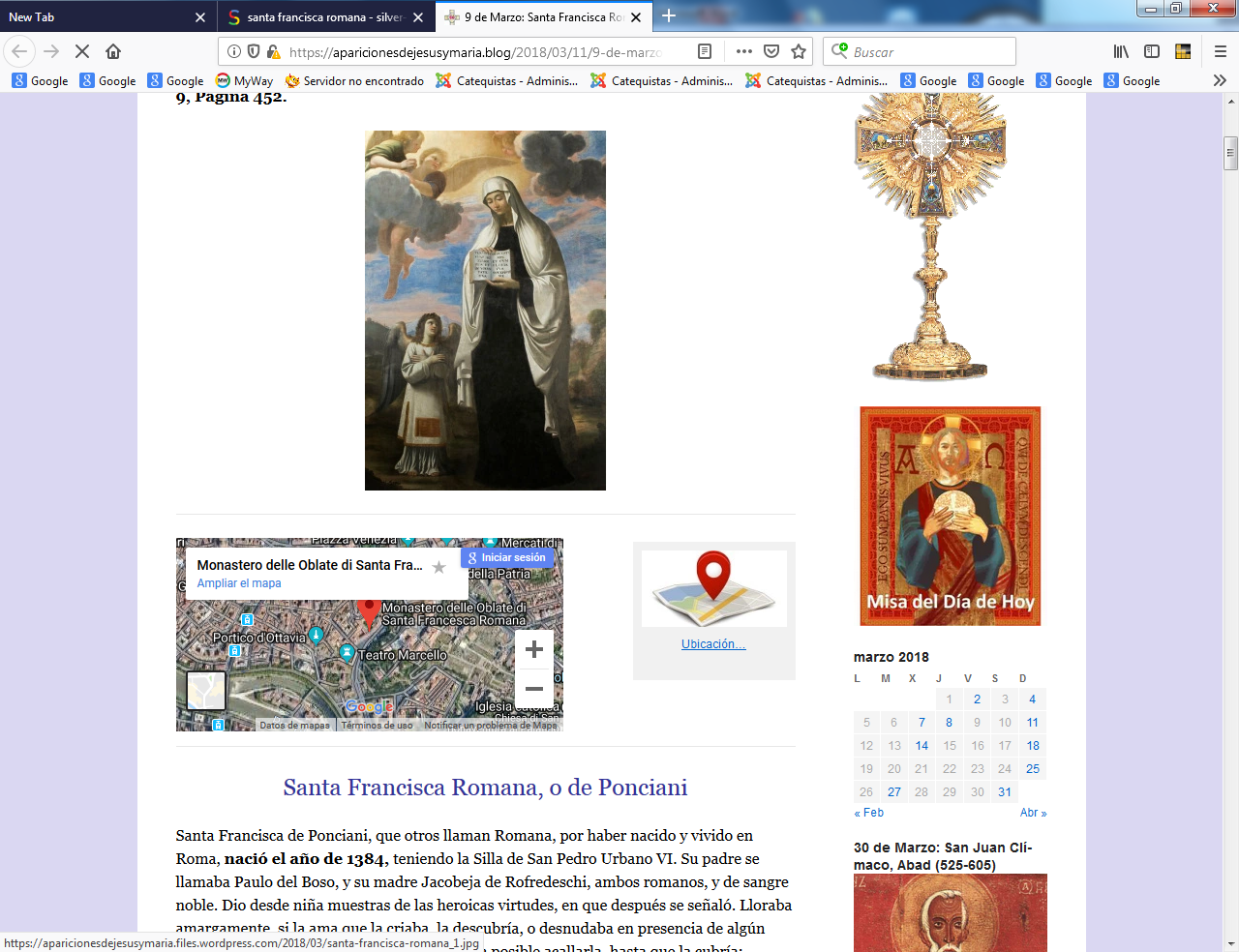      Santa Francisca Romana, Obl.S.B. Oliv., (en italiano: Francesca Romana) (Roma, 1384– Roma, 9 de marzo de 1440) fue una oblata benedictina romana.     Nació en Roma, hija de padres nobles y ricos, Paolo Bussa y Ia cobella dei Roffredeschi,  en el barrio romano Parione, que era nuevo y de moda. Se bautizó en la vecina Basílica de Sant'Agnese in Agone (Agonía de Santa Inés), ubicada en la famosa Piazza Navona. A los doce años de edad decidió ser monja, pero sus padres decidieron  casarla con Lorenzo Ponziano (o de Ponziani), comandante de las tropas papales en Roma.     Poseía en grado extraordinario el don de ganarse el amor y la admiración de cuantos la trataban. Nació en Roma, en 1384, cuando comenzaba el cisma de occidente que había de afligir tanto a la santa y resultar catastrófico para la familia. Su vida fue activa y sacrificada por el amor a Jesús y a los hermanos que sufren. Fue el lema de esta santa que debería ser imitada por todos los que, como ella, se entregan a los demás con ayudas y sobre todo con hacer lo posible para que conozcan y amen a Jesús, como es la misión de los catequistas. Por eso hay que mirar a estas figuras admirables que catequizaban con su ejemplo más que con sus predicaciones o enseñanzas   Pese a su vocación religiosa, Francisca  tuvo tres hijos con su esposo. Sin embargo, su matrimonio no fue obstáculo para practicar la virtud de la caridad con los más pobres y la oración constante, para lo cual contó con el apoyo de su joven cuñada Vanozza quien también quiso abrazar la vida religiosa.    Fue un matrimonio bastante feliz. Lorenzo admiraba a su esposa y a su hermana Vannozza, quienes rezaban y visitaban a los pobres y enfermos, inspirando a otras mujeres a hacer lo mismo. También, debido a su puesto militar, no estaba en casa mucho. Francisca se hizo famosa con el apodo de la Cecoiella (cegatona).    Después de algunos años casados, con el acuerdo de su esposo, y ya siendo madre de tres hijos varones, Francisca empezó a vivir en castidad. Francisca y Lorenzo perdieron a dos de sus hijos por la plaga de la peste negra. Este sufrimiento los sensibilizó a las necesidades de los pobres. En esa época, Roma se hallaba en un estado deplorable hasta el punto de que se veían lobos andando por las calles. Lorenzo servía al papa romano en sus guerras contra los varios pretendientes al papado en el Cisma de Occidente. Durante una ausencia debida a su exilio en el Estado Ponziano, muchas de las propiedades de Lorenzo fueron arruinadas.     Llegó la desgracia para la familia de la santa: su esposo y su cuñado fueron hechos prisioneros y la familia entera entró en la pobreza, pero eso no impidió que Francisca continuara asistiendo a pobres y enfermos. Luego de la muerte de su primer hijo, la santa decidió convertir su casa en hospital y Dios premió sus oraciones y trabajos concediéndole el don de sanar a los enfermos.   Cuando su esposo fue herido gravemente por las fuerzas napolitanas mientras ocupaban Roma a principios del siglo XV, Francisca lo cuidó hasta su muerte en el año 1436, después de cuarenta años de matrimonio.    Taumaturga y Fundadora   Según una leyenda, el comandante de las tropas napolitanas exigió a su último hijo, Battista, como rehén. Obedeciendo esta orden por mandato de su director espiritual, Francisca llevó al chico al Campidoglio.     En el camino, se detuvo en la Basílica de Santa María en Aracoeli (Santa María en el Altar Celestial) que estaba a un lado y confió la vida de su hijo amado a la Santísima Virgen. Cuando llegaron al lugar convenido, los soldados trataron de montar al muchacho en un caballo para llevarlo como cautivo; sin embargo, el caballo se negó a moverse, a pesar de muchas palizas. Los soldados juzgaron que era un acto de Dios y devolvieron el muchacho a su madre.     La fama de los milagros y virtudes de la santa se había divulgado por toda Roma y de todas partes la llamaban para que curase a los enfermos y arreglase las disputas.Con la muerte de su esposo, Francisca se mudó al monasterio y se hizo Hermana Presidente de la comunidad.​ Durante estos años, creció su vida de contemplación. Tuvo la gracia de los milagros, el éxtasis y la visión de su ángel de la guarda. Se destacaba por su humildad, obediencia y paciencia.     Francisca formó una congregación de mujeres que vivieran en el mundo sin más votos que la obligación de consagrarse interiormente a Dios y al servicio de los pobres, la que llevó el nombre de la orden de Oblatas de María; sin embargo, poco después el pueblo cambió el nombre por el de Oblatas de TorSpecchi.    El 15 de agosto de 1425, día de la Asunción, Francisca, junto con nueve compañeras, hizo su oblación a la abadía de Santa Maria Nuova, con lo que se convirtió en miembro de la cofradía de oblatas benedictinas bajo la dirección de los monjes olivetanos, pero ni con clausura ni con votos, para poder seguir el modelo de una vida que combinaba la contemplación con el servicio a los necesitados de la ciudad.       La organización de sus religiosas fue después. En marzo de 1433 fundó el monasterio de Torde'specchi para las oblatas, quienes querían seguir una vida en común. La comunidad recibió la aprobación del papa Eugenio IV el 4 de julio del mismo año.Sucongregación religiosa de oblatas se organizó con votos privados, con obediencia a los monjes olivetanos y con las virtudes de caridad y servicio, que fue su distintivo. No fue un grupo de monjas de claustro y clausura, sino un grupo de mujeres para el se servicio y entrega a los necesitados, puestal fue el estilo de su Fundadora.   Después de una vida fatigosa en favor de los pobres y enfermos Francisca falleció en la primavera de 1440, luego de llevar una vida de austeridades, entrega y oración.Fue el 9 de marzo de 1440 y el papa Paulo V la canonizó el 9 de mayo de 1608.   Santa Francisca es venerada entre los benedictinos como patrona de todos los oblatos de la orden. En 1925 el papa Pío XI la declara patrona de los automovilistas, a causa de una leyenda según la cual un ángel solía alumbrarle el camino con una linterna mientras viajaba, manteniéndola a salvo de infortunios. Y por eso salía a cualquier hora del día y de la noche par ayudar al enfermo y al moribundo o al enfermo que vivía en la soledad- Su regla era la caridad y su motor la misericordia.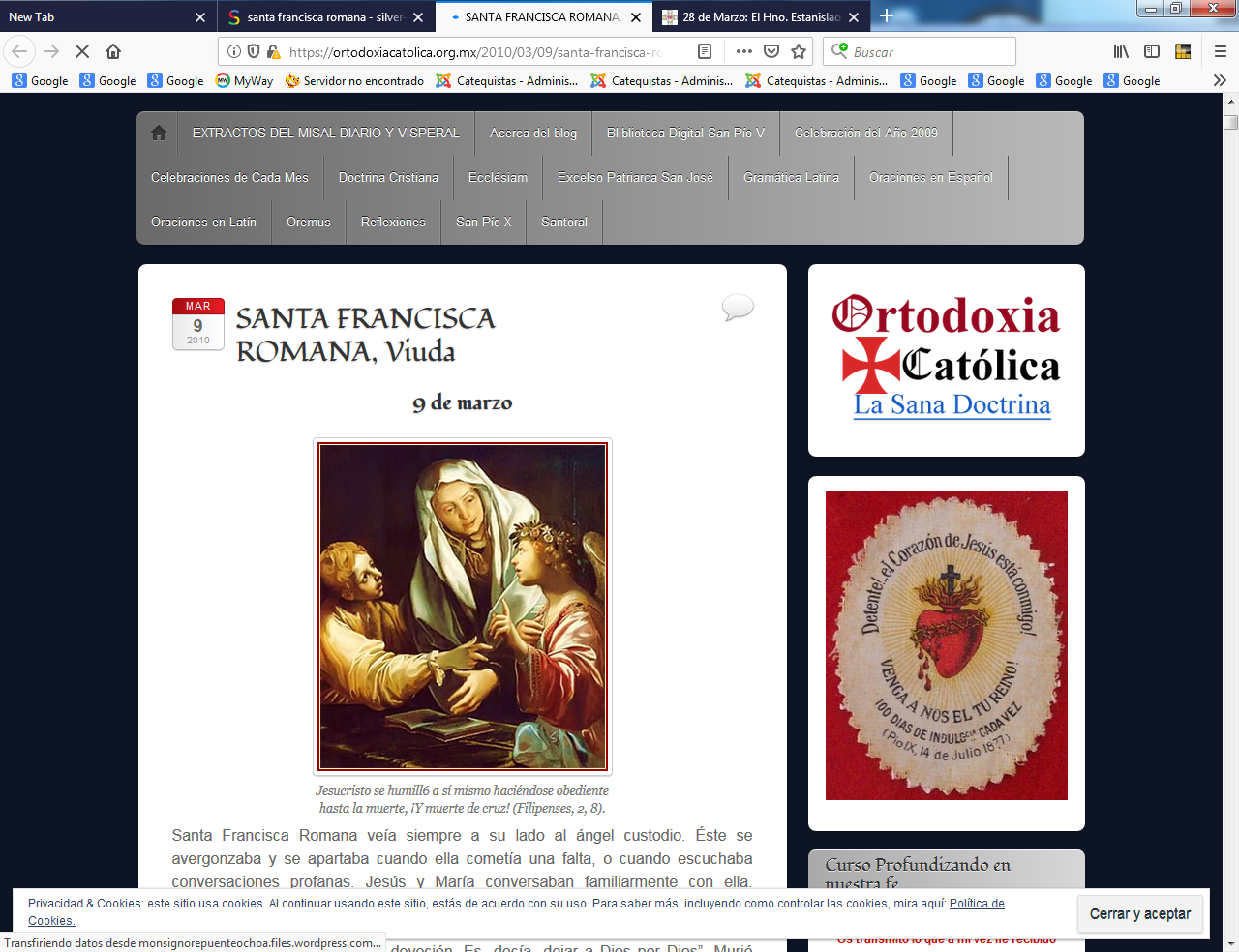 